Note to Applicants:  Completion of this form will give the District Governor Nominee Designate (DGND) Selection Committee background information about you and additional insight into your motivation to lead our Rotary District.  Thank you for taking the time to complete and submit it.  Please enter your responses directly into this document.  Note that both your Club President and Club Secretary must sign this form prior to submission.  Incomplete forms will not be accepted.In the last three years, I have served in the following Club-level positions:In the last five years, I have served in the following District-level positions:I have received the following Rotary International or Rotary Foundation awards or citations:I have the following levels of Recognition from The Rotary Foundation: (check all that apply)I have achieved the following in Business, Civic, or Public Service:Please complete these two sentences:As District Governor of District 7680, the three main things on which I would concentrate are. . .If I am selected to be the District Governor Nominee Designate, I will have sufficient time and personal resources to fulfill the requirements as Governor of District 7680 because. . .I certify that I have read, understand, accept and agree to be bound by the provisions of the following Article of the Bylaws of Rotary International16.090.  Duties of a GovernorThe Governor is the officer of RI in the district, functioning under the general control and supervision of the board.  The governor is charged with the duty of furthering the Object of Rotary by providing leadership and supervision of the clubs in the district. The governor should work with district and club leaders to encourage participation in a district leadership plan as may be developed by the board. The governor shall provide inspiration and motivation to the clubs in the district.  The governor shall also ensure continuity within the district by working with past, current, and incoming district leaders in fostering effective clubs.  The governor shall be responsible for the following activities in the district:Organize new clubs;Strengthening existing clubs;Promoting membership growth by working with district leaders and club presidents to establish realistic membership goals for each club in the district;Supporting The Rotary Foundation with respect to program participation and financial contributions; Promoting cordial relations among the clubs and between the clubs and RI;Planning for and presiding at the district conference and assisting the governor-elect in the planning and preparation for the presidents-elect training seminar and the district training assembly;Providing for an official visit meeting individually or in multi-club meetings conducted throughout the year to take place at a time that maximizes the governor’s presence for the purpose of:Focusing attention on important Rotary issues;Providing special attention to week and struggling clubs;Motivating Rotarians to participate in service activities;Ensuring that the constitution and bylaws of the clubs comply with the constitutional documents, especially following councils on legislation; andPersonally recognizing the outstanding contributions of Rotarians in the district:Issuing a monthly letter to each club president and secretary in the district;Reporting promptly to RI as may be required by the president or the board;Supplying the governor-elect, as soon as possible following his or her election prior to the international assembly, full information as to the condition of clubs with recommended action for strengthening clubs;Assuring that district nominations and elections are conducted in accordance with RI constitution, these bylaws, and the established policies of RI;Inquiring on a regular basis about the activities of Rotarian organizations operating in the district (Friendship Exchanges, intercountry committees, Global Networking Groups, etc.);Transferring continuing district files to the governor-elect; andPerforming such other duties as the inherent as the officer of RI.District Governor Nominee Applicant Signature:  _____________________________________________Club Statement of Candidate’s Qualifications:_______________________________________   is a member in good standing of the Rotary Club of  ________________________________________ The club attests that the candidate has been nominated by this Club for the office of District Governor.She/He is a member in good standing of this Club.She/He has served as President of a Rotary Club for the Rotary Year _________________She/He has demonstrated the knowledge of and has the ability to fulfill the duties outlined in the RI Bylaws, Section 16.090.She/He will have completed seven years of membership in a Rotary Club before July 1, 2026.______________________		________________________________________________Date					Signature, Club President______________________		________________________________________________Date					Signature, Club SecretaryCompleted and signed applications MUST be received by hand delivery, mail or electronically to Kam Chandan by Friday, October 20th, 2023 for the selection committee to receive materials and review all applications in a timely manner. ROTARY INTERNATIONAL DISTRICT 7680Nomination Form for District GovernorRotary Year 2026-2027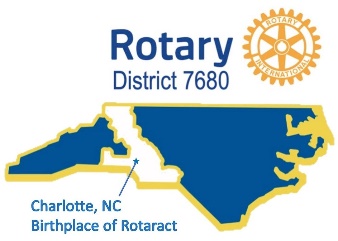 NameStreet AddressCity, Sate, Zip CodeHome Phone (include area code)Cell Phone (include area code)E-Mail AddressClub:Year I first joined Rotary:I served a full year as President of the Rotary Club of:In District:During the year of (i.e. 2005-06)(Required by the Rotary International By-Laws)Paul Harris FellowPaul Harris SocietyMajor DonorBenefactorBequest SocietyMail toKam Chandan9304 Hightower Oak St, Huntersville, NC 28078Or Scan and email to:kamleshchandan@yahoo.com